В канун дня рождения детского писателя К.И. Чуковского воспитанники средней группы "Домовёнок"(воспитатель Фадеева Т.Л.) посетили библиотеку 5. Дети с интересом перелистывали страницы книг К. Чуковского, ведь иллюстрации помогают лучше представить героев, их характеры и поступки. Вместе с работниками библиотеки сделали веселую тигриную зарядку. Посмотрели мультфильм "Айболит".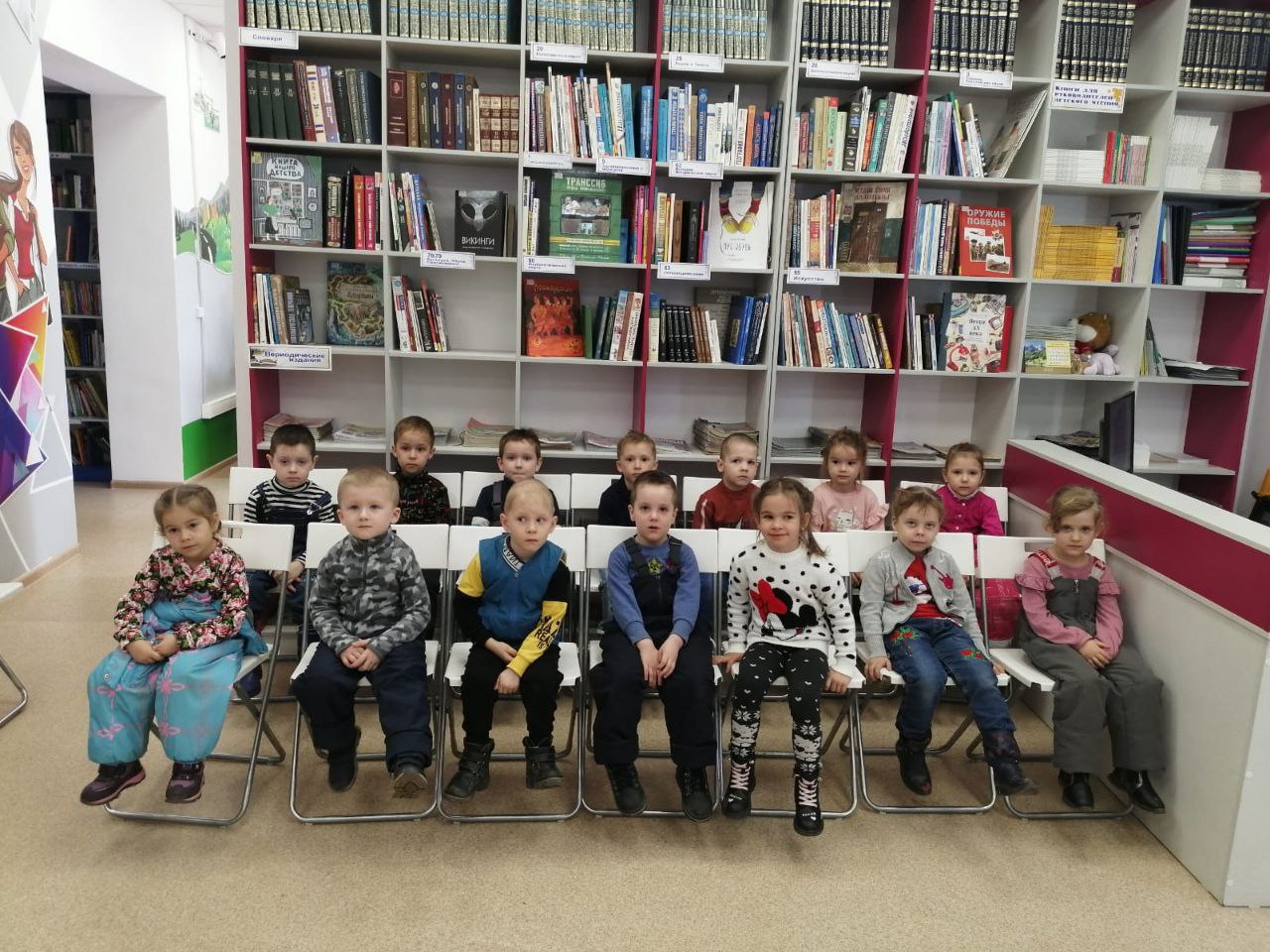 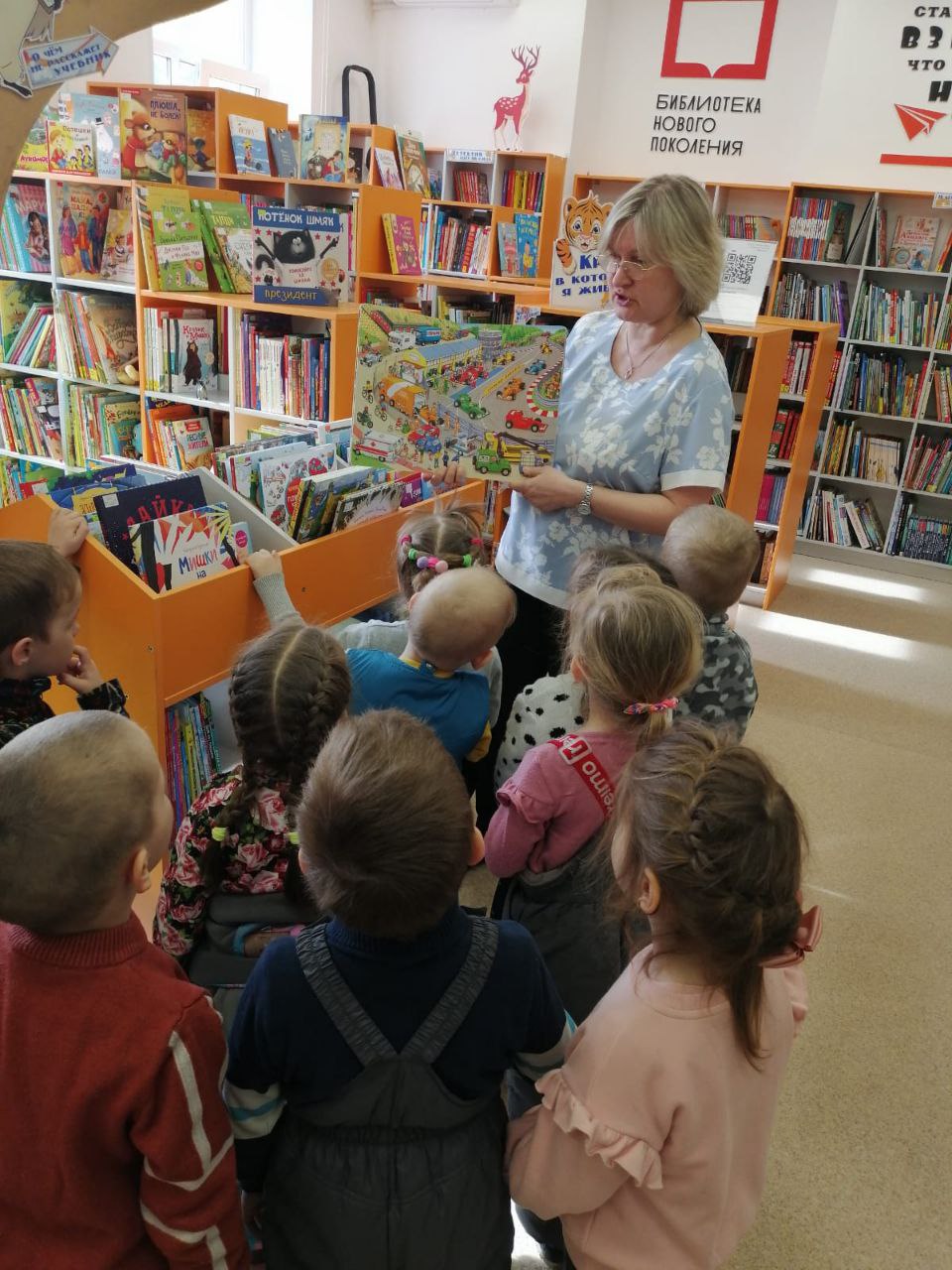 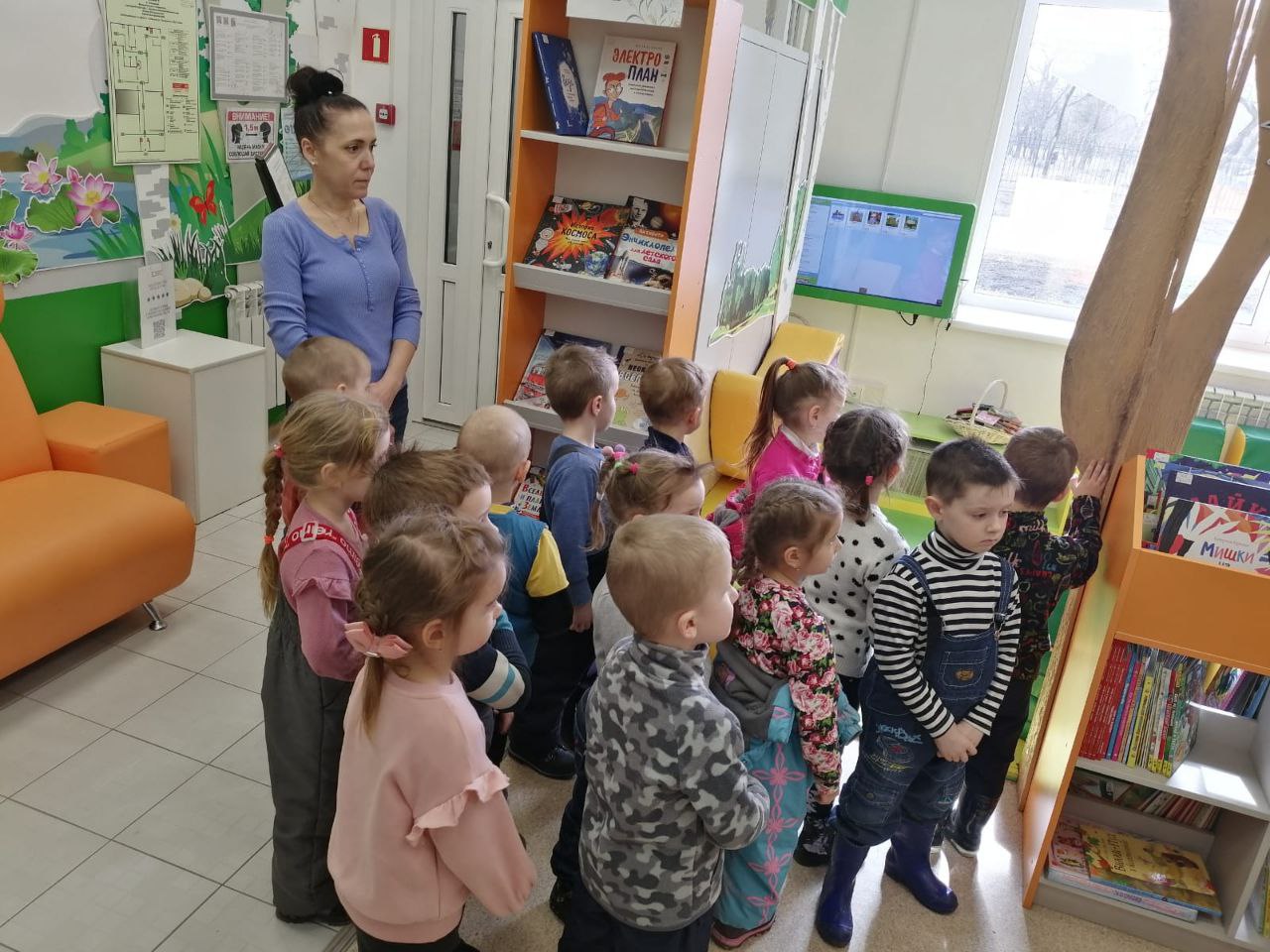 